Quarter 2 Quiz 1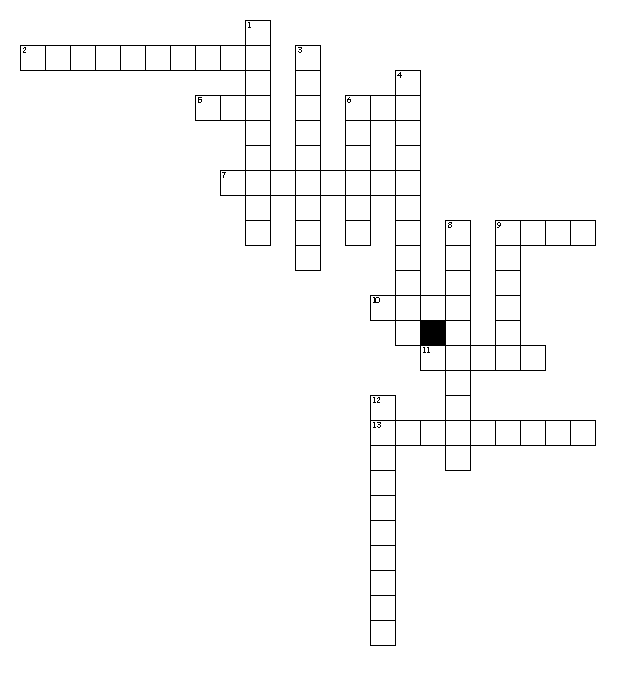 Word BankPugn		acr		greg		pacPugnacious	repugnant	segregate	congregateGregarious	egregious	pacify		pacifismAcrimonious	acrid		GandhiAcross2. come together5. sharp6. peace7. the beliefs in peace9. group10. fight11. sharp taste or smell13. offensive or an antagonistDown1. to separate or set apart from others3. to make fun of another student in a bad way4. a "burn" or "roast"6. to bring peace8. eager to fight9. an example of a pacifist12. social fond of company